ANIOŁY, ANIOŁKI, ANIOŁECZKIXVI-ta Edycja Konkursu Plastycznego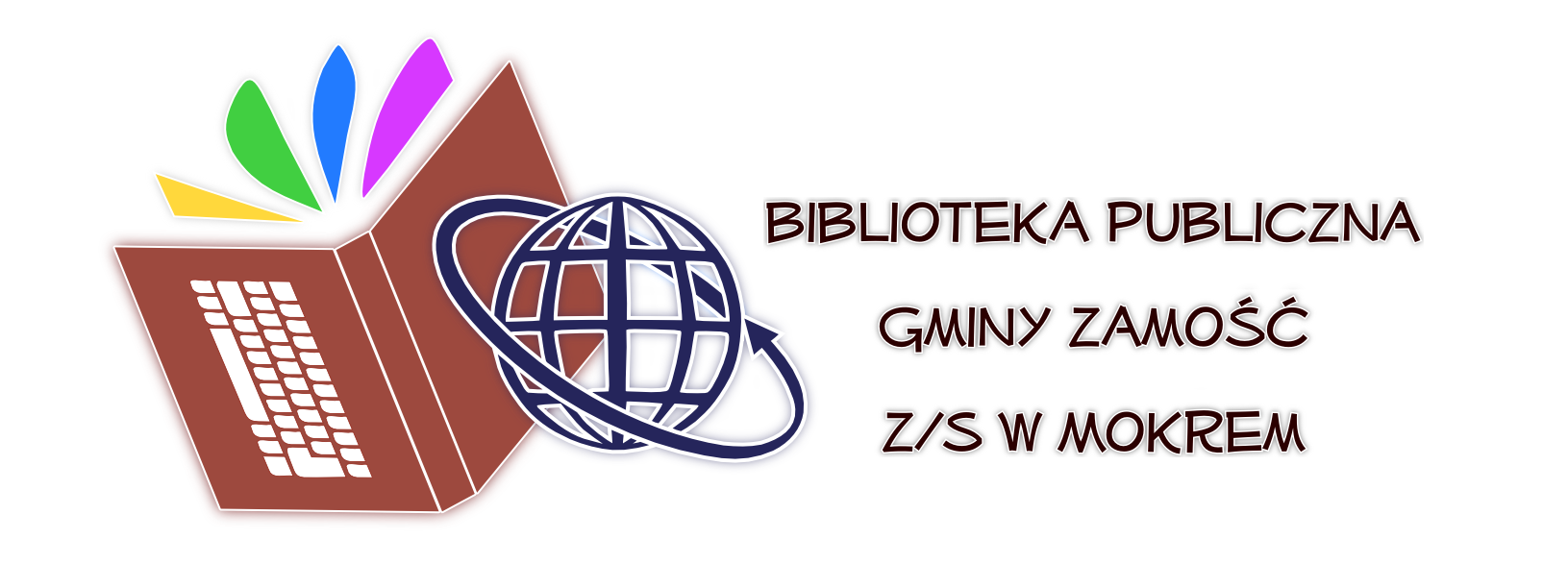 (pod patronatem Wójta Gminy Zamość)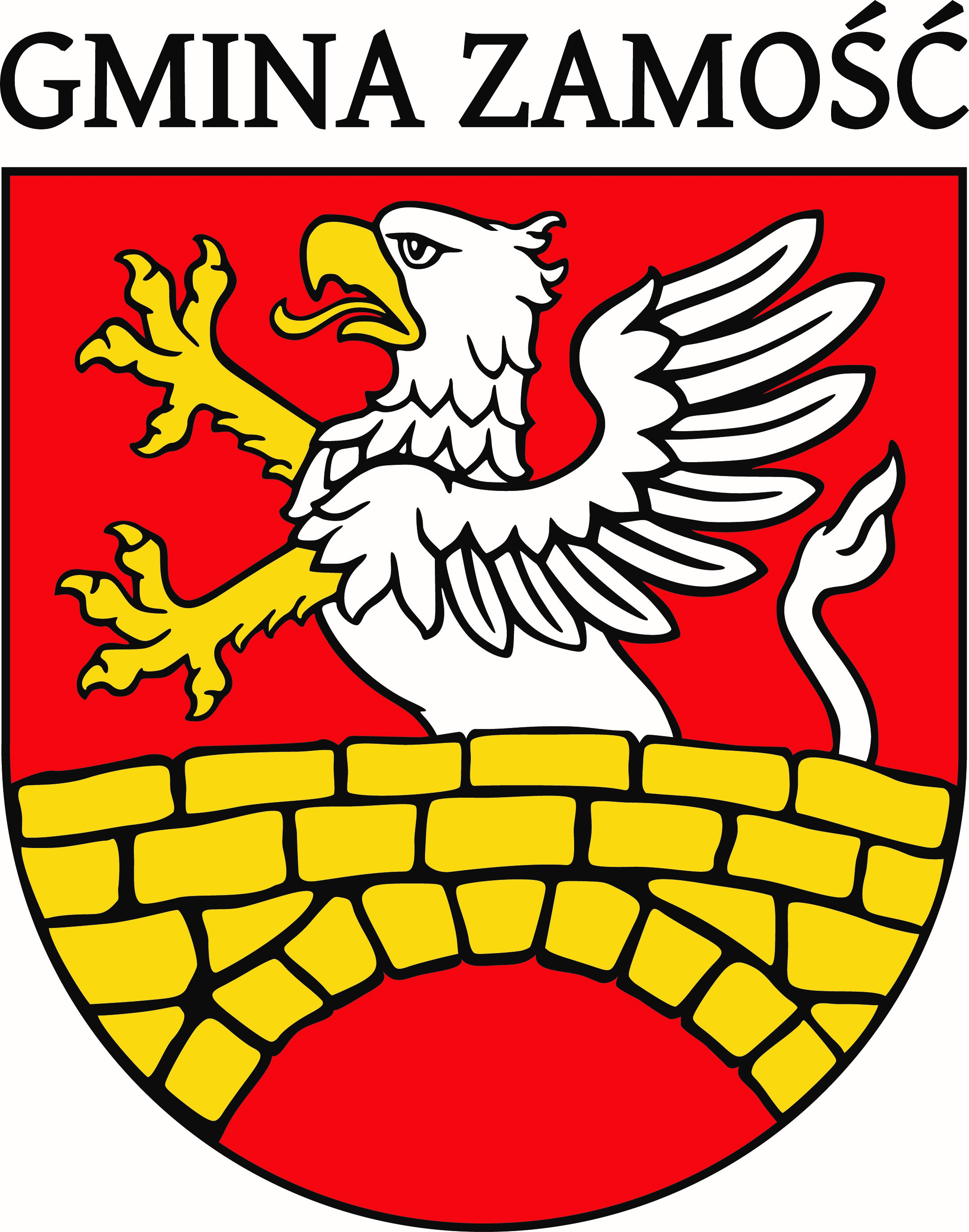 OSOBY NAGRODZONE
Szkoła Podstawowa w MokremWIEK: PRZEDSZKOLE, kl. 0 (do 6 lat)Juś PiotrJuś ZofiaTkaczyk ElwiraWIEK: KL. I - IIIDaniluk KlaudiaKapłon-Osuchowski PawełMilewski DorianMisiarz MartynaOkoński LigiaSzepelak SzymonTadeusz PatrykWIEK: KL. IV - VIBondyra AleksandraMalinowski MateuszMałysz ZuzannaWawrzak Julia